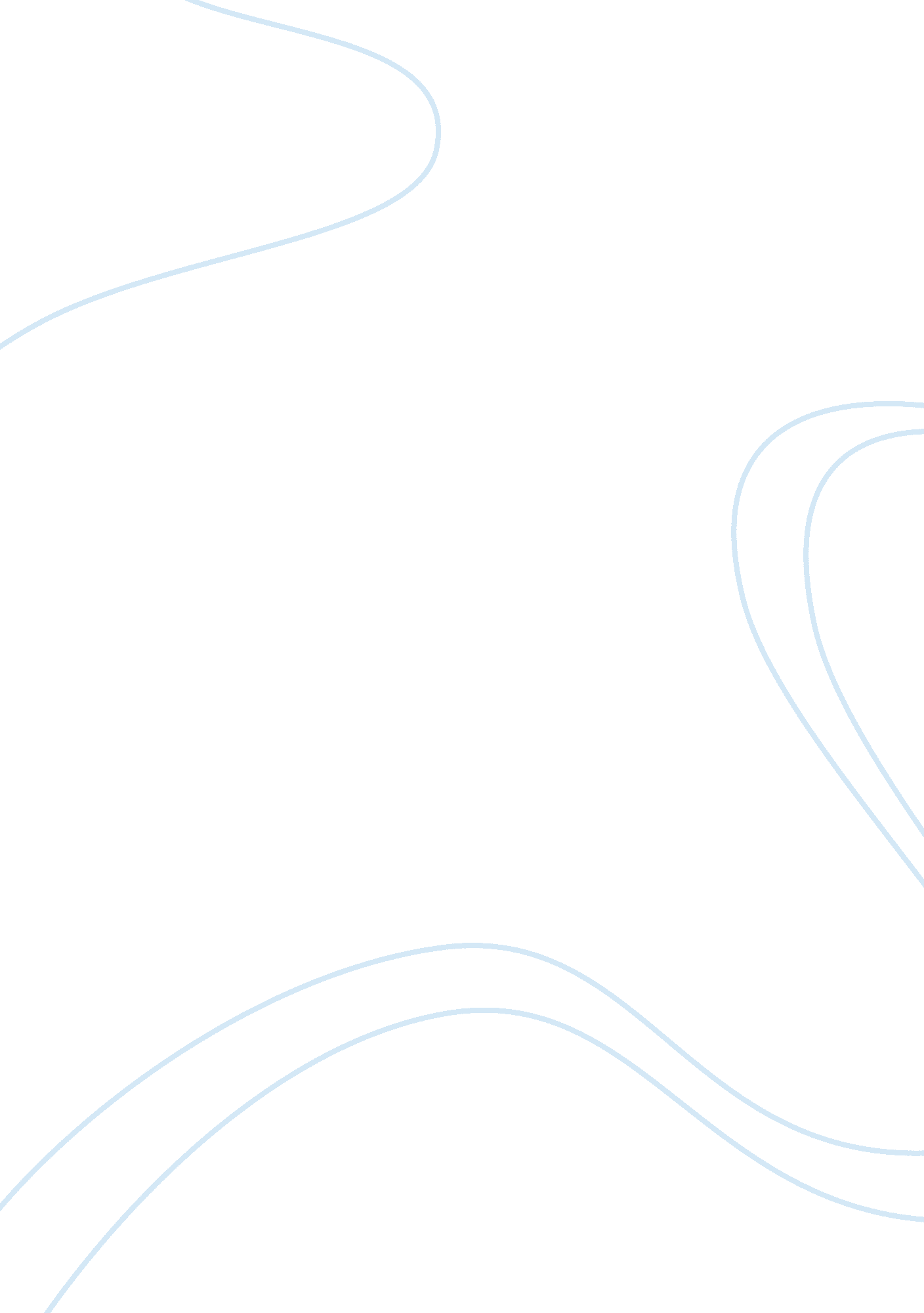 Conformity or individuality essay sampleExperience, Happiness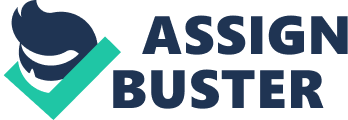 “ To be one, to be united is a great thing. But to respect the right to be different is maybe even greater.” In the article “ The Sociology of Leopard Man “ written by Logan Feys. It talks about a man, whom society considers to be a“ freak” but he claims to be happy because he has the opportunity to express himself in his own way, which is being tattooed from head to toe with leopard spots, even though he’s isolated from society. Individuality is better for society because being a human Is being their own individual, it gives people the opportunity to express themselves in their own way, and it would show that there would be no judgements on people’s lifestyle. Individuality is better for society because being different is okay. In his article “ The Sociology of Leopard Man,” Feys states, “ To be human is to be an individual, human with individual tastes, talents, values, and dreams that are distinct from those of others.” Here Feys explains that being an individual is to feel comfortable in expressing who you are and to be yourself. Clearly then, being an individual makes people feel unique and true to themselves because it gives them the ability to express in many ways that other people will just never understand. Human individuality is so important for society because we all become free from rude comments or actions and enjoy life as we want it to be lived out. Another reason why individuality is better for society is because it gives people the opportunity to be happy in their own way. June Gruber writes, ” True happiness, it seems, comes from fostering kindness toward others—and toward yourself.” In this passage, it is saying how happiness comes from being ourselves, not only to us, but for others as well, so that that happiness is spread to everyone. This is significant because the happiness that is gathered by being ourselves, influences others to do the same which makes society a little more comfortable . Although conformity might be ideal for society, individuality should be the priority because a conformed society makes people feel insecure about trying to express themselves. Lastly, individuality is better for society because it would show that there would be no judgements on people’s lifestyle. According to John Stuart,“ all the good of which humanity is capable is compromised in obedience.” In this passage, it explains how people need to respect and accept other’s lifestyle or personality because who’s to say it’s wrong? Clearly then, knowing that people are making bad judgements on what you choose you would not even consider trying to be yourself, but if that was not the case then embrace it. No matter where anyone is, there will be many people who would judge your appearance and your personality, but standing up for yourself and defending who you are, really is happiness. 